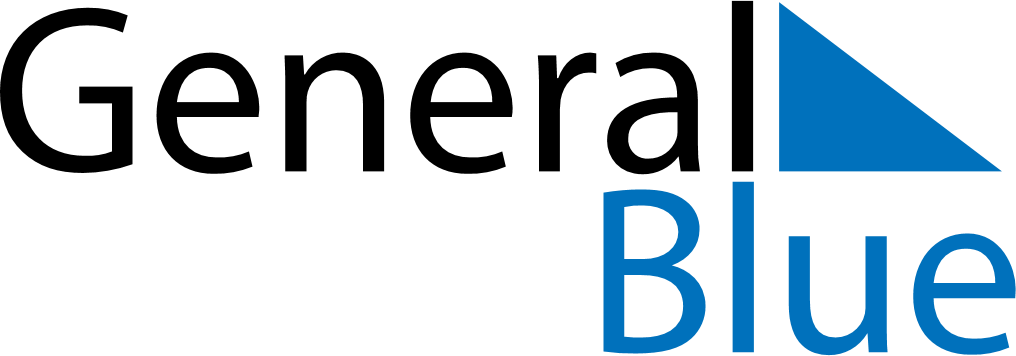 November 2028November 2028November 2028BrazilBrazilMondayTuesdayWednesdayThursdayFridaySaturdaySunday12345All Souls’ Day678910111213141516171819Republic Day2021222324252627282930